Publicado en   el 05/08/2015 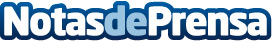 Adif adjudica por 18,4 M€ los servicios de vigilancia y seguridad en instalaciones ferroviarias de las zonas centro y sur           Estaci?n de C?ceres       08/03/2015. El Consejo de Administraci?n de Adif ha aprobado en su ?ltima reuni?n la adjudicaci?n, por importe global de 18.430.235 euros (IVA incluido), del contrato de servicios de vigilancia y seguridad para las zonas centro y sur.  Este contrato, que abarca las comunidades aut?nomas de Madrid, Castilla-La Mancha, Extremadura y Andaluc?a, estar? vigente hasta el 31 de agosto de 2016.  Los servicios contratados comprenden la vigilancia y seguridad en estaciones de viajeros, terminales de mercanc?as, edificios t?cnicos y administrativos, as? como en infraestructuras viarias de las zonas centro (Madrid, Albacete, Cuenca, Toledo, Ciudad Real y Guadalajara) y sur (Ja?n, C?rdoba, Sevilla, Huelva, C?diz, M?laga, Granada, Almer?a, C?ceres y Badajoz).  Con la entrada en vigor de la Ley 5/2014 de seguridad privada, los servicios de vigilancia y seguridad deben ser obligatoriamente prestados por personal perteneciente a empresas privadas de seguridad.  El lote correspondiente a la zona centro se ha adjudicado a Prosegur Espa?a, por importe de 10.509.784 euros. Por su parte, el lote de la zona sur ha sido adjudicado a Seguridad Integral Canaria, por 7.920.451 euros.Datos de contacto:Nota de prensa publicada en: https://www.notasdeprensa.es/adif-adjudica-por-184-m-los-servicios-de Categorias: Construcción y Materiales http://www.notasdeprensa.es